                                                                25.11.2019      555-259-01-03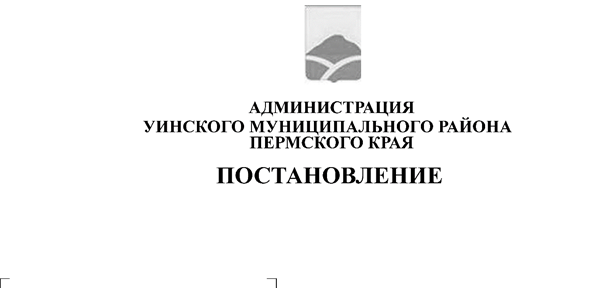 В соответствии со статьями 11,49, 56.2 Земельного кодекса Российской Федерации, статьей 32 Жилищного кодекса Российской Федерации, постановлением администрации Уинского муниципального района от 24.09.2019 № 440-259-01-03 «Об утверждении муниципальной программы «Переселение граждан из аварийного жилищного фонда в Уинском муниципальном округе Пермского края» на 2020-2021 годы» и в связи с признанием многоквартирного дома по адресу: Пермский край, Уинский район, с.Уинское, ул. Ленина дом 15 аварийным и подлежащим сносу на основании заключения межведомственной комиссии от 24.07.2014 № 10 « О признании многоквартирного дома аварийным и подлежащим сносу», Администрация Уинского муниципального районаПОСТАНОВЛЯЕТ:         1.Изъять для муниципальных нужд земельный участок с кадастровым номером 59:36:0340331:ЗУ1 площадью 780 кв.м. расположенный по адресу Пермский край, Уинский район, с.Уинское, ул. Ленина дом 15, принадлежащий на праве общей долевой собственности собственникам помещений  многоквартирного жилого дома по адресу: Пермский край, Уинский район, с.Уинское, ул. Ленина дом 15 путем предоставления возмещения стоимости жилого помещения собственникам.          2.В связи с изъятием для муниципальных нужд земельного участка, указанного в пункте 1 настоящего постановления, изъять для муниципальных нужд :- жилое помещение по адресу: Пермский край, Уинский район, с.Уинское, ул.Ленина, 15 кв. 6 общей площадью 44,9 кв.м.- жилое помещение по адресу: Пермский край, Уинский район, с.Уинское, ул.Ленина, 15 кв. 10 общей площадью 42,1 кв.м.- жилое помещение по адресу: Пермский край, Уинский район, с.Уинское, ул.Ленина, 15 кв. 12 общей площадью 17,2 кв.м.- жилое помещение по адресу: Пермский край, Уинский район, с.Уинское, ул.Ленина, 15 кв. 14 общей площадью 16,2 кв.м.- жилое помещение по адресу: Пермский край, Уинский район, с.Уинское, ул.Ленина, 15 кв. 15 общей площадью 21,7 кв.м.          3.Заключить с собственниками жилых помещений, указанных в пункте 2 настоящего постановления, соглашения об изъятии объектов недвижимости для муниципальных нужд.4. Настоящее постановление вступает в силу с момента подписания, и подлежит размещению на официальном сайте администрации Уинского муниципального района Пермского края в сети «Интернет».5. Контроль над исполнением настоящего постановления возложить на заместителя главы администрации района по развитию инфраструктуры, председателя комитета по управлению имуществом Айтуганова Р.Р.Глава муниципального района                                                          А.Н.Зелёнкин